Fyzika 9. ročník,  týždeň od 1. 3. do 5. 3. 2021Rezistor s premenným odporom  - 2   str. 59 – 60Elektrický prúd prechádzajúci obvodom bude tým väčší, čím menší počet závitov bude do obvodu zapojených. Reostat možno použiť do elektrických obvodov aj ako delič napätia, túto súčiastku nazývame potenciometer. Ak túto súčiastku pripojíme k zdroju napätia, plochej batérii, posúvaním jazdca doľava či doprava meníme napätie. Medzi koncami reostatu 1, 2 je také napätie ako na zdroji, plochej batérii. Medzi jazdcom a jedným koncom reostatu je napätie menšie. Jazdec akoby oddeľoval časť napätia na reostate, a preto možno takto zapojený reostat použiť ako delič napätia. Takáto súčiastka v el. obvode umožňuje prispôsobiť elektrické napätie zdroja na takú hodnotu, aká je optimálna pre spotrebič. Používajú sa v nahrávacích štúdiách na regulovanie zvuku alebo na rádiách, magnetofónoch, či rôznych prehrávačoch. Dnes sa už používajú  elektronické potenciometre – digitálne ovládanie hlasitosti. 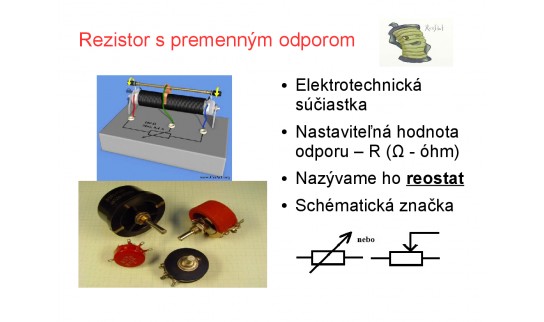 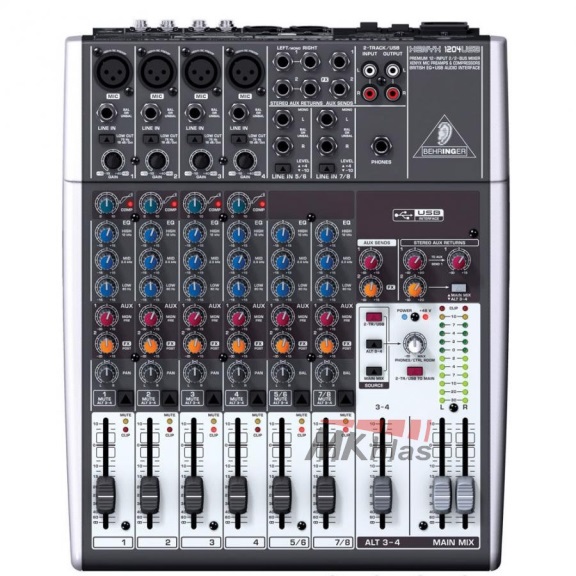 